Pour l’ensemble de la demande (sauf enseignement voir §3)Thème Scientifique principal☐ Détecteurs mm (DMM) ☐ Détecteur IR (DIR)☐ Détecteur innovant (DIN)☐ Enseignement (ENS)☐ Valorisation (VAL)Voir le document de renouvellement de FOCUS soumis à l’ANR de 2018Thème Scientifique secondaireSi nécessaire☐ Détecteurs mm (DMM) ☐ Détecteur IR (DIR)☐ Détecteur innovant (DIN)IdentifiantDMM, DIR, DIN, ENS, VAL + année + initiales du coordinateur (voir §1.6). Cet identifiant servira de nom de fichier - exemple : DIR-2021-PKTitre du programme de rechercheUn intitulé expliciteObjet(s) de la demande☐ Lot technologique - LTC☐ Expérimentation - EXP☐ Post-docs ou CDD - PDC☐ Thèses – PHD☐ Apprentissage - APP☐ Enseignement - ENS
Plusieurs choix possiblesCoordinateur de la demandeNom et affiliation du coordinateur de ce programmeÉquipes impliquéesIndiquer les membres et leur affiliationDescription succincte du programme2 pages maximum décrivant le programme en détaillant les points suivants :Contexte scientifique : décrire les objectifs astrophysiques, les développements existant sur le sujet en France et à l’étrangerDéveloppements proposés : énoncer les grandes lignes du programme de recherche proposéObjectifs visés : définir les objectifs que l’équipe se donne d’atteindreBudget global : un budget qui liste les différents moyens demandés (technologique / post-docs / thèses / apprentissage / expérimentation / etc.)Bibliographie succincte : 5 références maximumPour la (les) demande(s) spécifique(s)IdentifiantThème scientifique (DIR, DMM, DIN, ENS, VAL) + acronyme de l’action (LTC, EQT, EXP, etc.)+ Année + initiales du porteur. Cet identifiant servira de nom de fichier - exemple : DIR-LTC-2021-PKDurée de l’actionDate de début de l'action et sa durée estiméePorteur de l’actionNom et affiliation du porteur de cette actionÉquipe d’accueilSpécifier où se déroule le travail considéré.Description de l’action2 pages maximum détaillant les points suivants :Positionnement de l'action : dans son contexte national ou international, et articulation éventuelle avec d'autres programmes (ERC, ANR, R&D CNES...)Description détaillée des objectifs et des tâches considérées : détailler le travail proposéDétail du budget : dans le cas où des équipements, du petit matériel ou des missions sont demandésSupport du (des) laboratoire (s) d’accueil en termes de moyens humains et d’équipementsGrandes lignes du planning : déroulement des étapes considérées avec des jalons de 3 mois maximum pour les lots technologiquesLivrables : suivant les cas, composants, rapports de tests, rapport de mise en œuvre d’équipements, rapport d’activités pour les post-docs, CDD ou thèseLiens avec d’autres actions de ce programme : Lots technologiques / post-doc par exempleActeurs du dispositifFraction de temps consacrée par chaque personne impliquée dans le projet.Récapitulatif du BudgetBudgets demandés et co-financements considérés Bilan action précédenteDans le cas où le proposant a déjà obtenu un financement FOCUS, résultats et bilan succinct des actions précédentes.Devis pour équipementsJoindre les fichiers correspondants en format PDF pour les équipements supérieurs à 4K€ (prix unitaire)Pour les Travaux Pratiques destinés à l’enseignementIdentifiantENS + Année + initiales du porteur (cet identifiant servira de nom de fichier) ENS-2021-PK.Titre du projet pédagogiqueIntitulé explicite.Porteur du projetNom et affiliation du porteur de projet.Personnes impliquéesPersonnes impliquées dans la mise en place du projet pédagogique.FormationCursus visé : master, licence, école, ...Récapitulatif du budgetBudgets demandés et co-financements considérés.Description succincte du projet pédagogique2 pages maximum selon les consignes de l’appel d’offre et détaillant les points suivants :Objectif(s) pédagogique(s) : le TP proposé doit s'inscrire dans la thématique "détection pour l'instrumentation astronomique". Les manips de terrain seront appréciées.Description du montage et du matériel requis : joindre les devis correspondants en format PDF pour les équipements de plus de 4 k€ (prix unitaire).Déroulement du TP : pour les étudiants en séance.Encadrement : personnes susceptibles d'encadrer les séances.Public visé : filières et niveaux.Nombre d'élèves : nombre maximum par manip.Durée : typiquement 3-4h pour un TP, 1h30-2h pour une démo.Lieu du TP : préciser si la manip sera sanctuarisée dans une salle dédiée, ou si elle sera réinstallée à chaque occurrence du stage. Portabilité de la manip : possibilité de transporter la manip (par exemple pour l'intégrer à une semaine de stage à l'OHP) ?Part d'autofinancement : prêt de matériel, réalisation d'un composant, heures pour la mise en place du TP...Planning de mise en place : sachant que les stages détection FOCUS se déroulent en juin et novembre chaque année.Maintenance : préciser la démarche mise en place pour garantir que la manip sera opérationnelle à chaque occurrence du stage.Solution de repli en cas de conditions défavorables : en particulier en cas de mauvaise météo pour les manips terrain.Visa des Directions des labos impliqués
Le Visa des Directions des différents laboratoires impliqués dans la demande permet de garantir l’engagement de chaque unité pour le développement du projet proposé. Il est obligatoire. 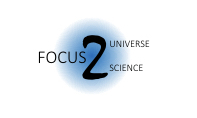 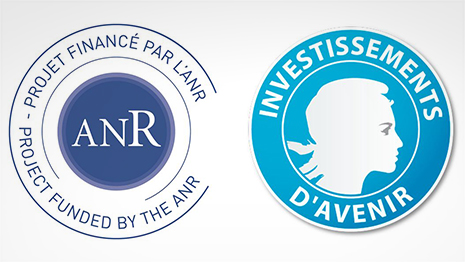 